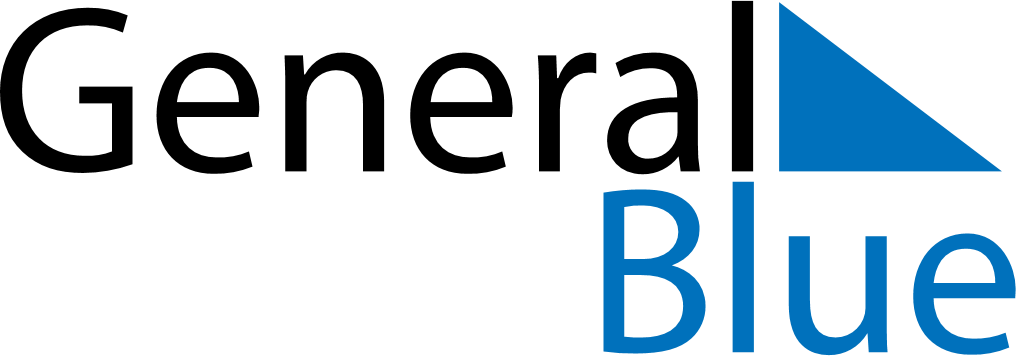 June 2027June 2027June 2027El SalvadorEl SalvadorMONTUEWEDTHUFRISATSUN1234567891011121314151617181920Father’s Day21222324252627Día del Maestro282930